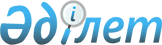 Об установлении права ограниченного целевого пользования (публичный сервитут) земельными участками для размещения и эксплуатации телефонной канализации в селе ПарыгиноРешение акима Парыгинского сельского округа района Алтай Восточно-Казахстанской области от 9 октября 2020 года № 1. Зарегистрировано Департаментом юстиции Восточно-Казахстанской области 16 октября 2020 года № 7673
      Примечание ИЗПИ.

      В тексте документа сохранена пунктуация и орфография оригинала.
      В соответствии со статьей 19, подпунктом 2) пункта 4 статьи 69 Земельного кодекса Республики Казахстан от 20 июня 2003 года, подпунктом 6) пункта 1 статьи 35 Закона Республики Казахстан от 23 января 2001 года "О местном государственном управлении и самоуправлении в Республике Казахстан" аким Парыгинского сельского округа района Алтай РЕШИЛ:
      1. Установить акционерному обществу "Казахтелеком" право ограниченного целевого пользования земельными участками (публичный сервитут), без изъятия земельных участков у собственников и землепользователей, общей площадью 0,1499 гектар сроком на 10 лет до 31 декабря 2030 года, для размещения и эксплуатации телефонной канализации АТС - 278, расположенный в селе Парыгино по улице Победы 2А, согласно приложению к настоящему решению.
      2. Государственному учреждению "Аппарат акима Парыгинского сельского округа района Алтай Восточно-Казахстанской области" обеспечить государственную регистрацию настоящего решения в Департаменте юстиции Восточно-Казахстанской области.
      3. Государственному учреждению "Отдел земельных отношений района Алтай" заключить договор сервитута с акционерным обществом "Казахтелеком".
      4. Настоящее решение вводится в действие по истечении десяти календарных дней после дня его первого официального опубликования.
					© 2012. РГП на ПХВ «Институт законодательства и правовой информации Республики Казахстан» Министерства юстиции Республики Казахстан
				
      Аким Парыгинского сельского округа 

Н. Бакынова
Приложение к решению акима 
Парыгинского сельского округа 
от 9 октября 2020 года № 1
№ п\п
Местоположение земельного участка
Площадь земельного участка, га
1
2
3
1
Восточно-Казахстанская область, район Алтай, 
село Парыгино начиная с Автоматической телефонной станции 278 (адрес улица Победы 2 А), до улицы Советская, по улице Победы, Школьная, Центральная, Советская. 
Шкаф распределения по улице Советская 27804 и 27803. 
Шкаф распределения по улице Центральная 27802; 
Шкаф распределения по улице Школьная 27801.
0,1499
Итого:
0,1499